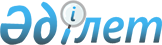 О признании утратившими силу некоторых постановлений акимата Мангистауской областиПостановление акимата Мангистауской области от 11 декабря 2019 года № 261. Зарегистрировано Департаментом юстиции Мангистауской области 10 января 2020 года № 4099
      В соответствии с Законом Республики Казахстан от 6 апреля 2016 года "О правовых актах" акимат Мангистауской области ПОСТАНОВЛЯЕТ:
      1. Признать утратившими силу некоторые постановления акимата Мангистауской области согласно приложению к настоящему постановлению.
      2. Государственному учреждению "Управление здравоохранения Мангистауской области" (Сагимбаев А.А.) обеспечить государственную регистрацию настоящего постановления в органах юстиции, его официальное опубликование в Эталонном контрольном банке нормативных правовых актов Республики Казахстан, размещение на интернет-ресурсе акимата Мангистауской области.
      3. Контроль за исполнением настоящего постановления возложить на заместителя акима Мангистауской области Жумашева К.Б.
      4. Настоящее постановление вступает в силу со дня государственной регистрации в органах юстиции и вводится в действие по истечении десяти календарных дней после дня его первого официального опубликования. Перечень утративших силу некоторых постановлений акимата Мангистауской области
      1. Постановление акимата Мангистауской области от 4 ноября 2015 года № 341 "Об утверждении Положения о государственном учреждении "Управление здравоохранение Мангистауской области" (зарегистрировано в Реестре государственной регистрации нормативных правовых актов за № 2892, опубликовано 7 декабря 2015 года в информационно-правовой системе "Әділет");
      2. Постановление акимата Мангистауской области от 14 декабря 2015 года № 393 "Об утверждении регламента государственной услуги "Определение соответствия (несоответствия) потенциального поставщика услуг гарантированного объема бесплатной медицинской помощи предъявляемым требованиям" (зарегистрировано в Реестре государственной регистрации нормативных правовых актов за № 2951, опубликовано 28 января 2016 года в информационно-правовой системе "Әділет");
      3. Постановление акимата Мангистауской области от 14 декабря 2015 года № 394 "Об утверждении регламентов государственных услуг в сфере фармацевтической деятельности" (зарегистрировано в Реестре государственной регистрации нормативных правовых актов за № 2950, опубликовано 28 января 2016 года в информационно-правовой системе "Әділет");
      4. Постановление акимата Мангистауской области 15 ноября 2016 года № 346 "О внесении изменений в постановление акимата Мангистауской области от 14 декабря 2015 года № 394 "Об утверждении регламентов государственных услуг в сфере фармацевтической деятельности" (зарегистрировано в Реестре государственной регистрации нормативных правовых актов за № 3218, опубликовано 26 декабря 2016 года в информационно-прововой системе "Әділет");
      5. Постановление акимата Мангистауской области от 15 ноября 2016 года № 347 "О внесении изменений в постановление акимата Мангистауской области от 14 декабря 2015 года № 393 "Об утверждении регламента государственной услуги "Определение соответствия (несоответствия) потенциального поставщика услуг гарантированного объема бесплатной медицинской помощи предъявляемым требованиям" (зарегистрировано в Реестре государственной регистрации нормативных правовых актов за № 3219, опубликовано 26 декабря 2016 года в информационно-прововой системе "Әділет");
      6. Постановление акимата Мангистауской области от 10 июля 2017 года № 167 "О внесении изменений в постановление акимата Мангистауской области от 14 декабря 2015 года № 393 "Об утверждении регламента государственной услуги "Определение соответствия (несоответствия) потенциального поставщика услуг гарантированного объема бесплатной медицинской помощи предъявляемым требованиям" (зарегистрировано в Реестре государственной регистрации нормативных правовых актов за № 3404, опубликовано 17 августа 2017 года в Эталонном контрольном банке нормативных правовых актов Республики Казахстан);
      7. Постановление акимата Мангистауской области от 27 мая 2019 года № 104 "О делении территории Тупкараганского района Мангистауской области на зоны" (зарегистрировано в Реестре государственной регистрации нормативных правовых актов за № 3906, опубликовано 4 июня 2019 года в Эталонном контрольном банке нормативных правовых актов Республики Казахстан).
					© 2012. РГП на ПХВ «Институт законодательства и правовой информации Республики Казахстан» Министерства юстиции Республики Казахстан
				
      Аким Мангистауской области 

С. Трумов
Приложениек постановлению акиматаМангистауской областиот 11 декабря 2019 года№ 261